February 18, 2022Journal Entry #10ART THINK: REVIEW:  See if you know the correct term for the parts of modeling below.  ANNOUNCEMENTS/REMINDERS:Journal check TODAY!  Take or find a reference for your next painting (sky painting) by next Friday!OBJECTIVES:Review Work on still life painting	Can you identify the parts of the modeling on this sphere?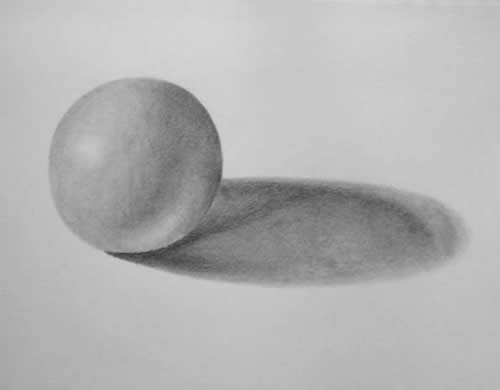 